AULA 07 – SEQUÊNCIA DIDÁTICA - TECENDO O APRENDER26/10/2020 A 30/10/2020TENHAM TODOS UMA SEMANA PRODUTIVA E ABENÇOADA!ATIVIDADE 18LEIA COM ATENÇÃO, PINTE E COMPLETE.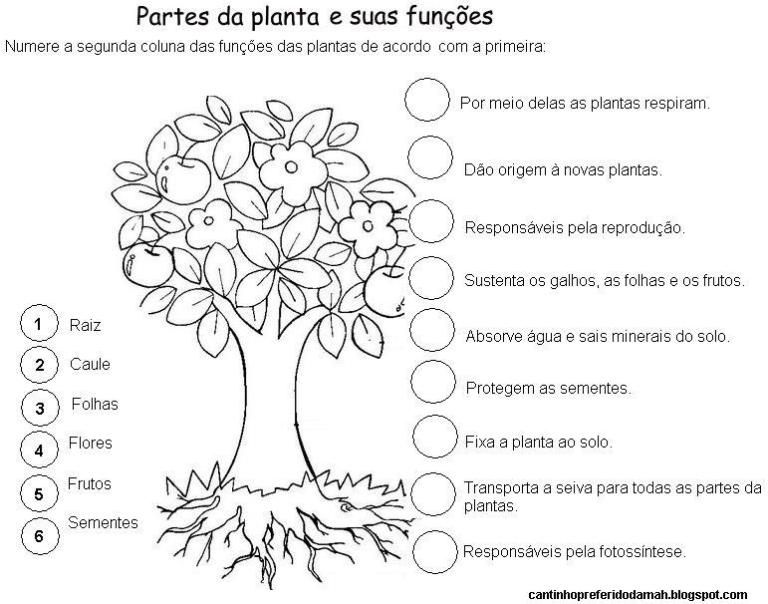 ATIVIDADE 19VOLTE NOS SINAIS DE PONTUAÇÃO, LEIA CALMAMENTE E FAÇA UMA (1) FRASE COM CADA SINAL DE PONTUAÇÃO, SOBRE AS PARTES DA PLANTA, USANDO OS SINAIS QUE SEGUEM: (? - INTERROGAÇÃO - PERGUNTA)...............................................................................................................................  ( ! – EXCLAMAÇÃO - ADMIRAÇÃO OU ESPANTO) ..............................................................................................................................( , - VÍRGULA - PAUSA)...............................................................................................................................  ( . – PONTO - FINAL DE FRASE) ...............................................................................................................................ATIVIDADE 20NO LIVRO DE MATEMÁTICA” APRENDER JUNTOS 2”, REALIZE AS ATIVIDADES DA PÁGINA 168 ATÉ A PÁGINA 171. NA PÁGINA 168, INÍCIO DO ASSUNTO “O RELÓGIO E AS HORAS”.  REALIZE AS ATIVIDADE  1, 2, 3, 4, 5, 6 E 7.ATIVIDADE 21CANTE A MÚSICA MINHA “BONECA DE LATA”, FAZENDO A DRAMATIZAÇÃO. (GESTOS). UTILIZANDO A MONTAGEM DO RELÓGIO PARA INDICAR AS HORAS NA DRAMATIZAÇÃO DA MÚSICA.                                                    MATERIAL DE APOIO RECORTE E MONTE O RELÓGIO DE MANEIRA QUE CONSIGA MOVIMENTAR OS PONTEIROS. 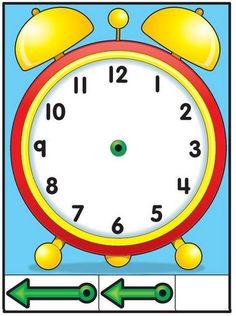 Escola Municipal de Educação Básica Augustinho Marcon.Catanduvas, outubro de 2020.Diretora: Tatiana Bittencourt Menegat. Assessora Técnica Pedagógica: Maristela Apª. Borella Baraúna.Assessora Técnica Administrativa: Margarete Petter Dutra.Professora: Salete SagginAluno(a): 2º ano 2